TRAPTIZE KY RELEASES ENERGETIC VIDEO FOR FAN-FAVORITE TRACK “WHITE TEE”WATCH THE OFFICIAL VIDEO HEREBACK I GO AVAILABLE NOW AT ALL DSPS AND STREAMING SERVICES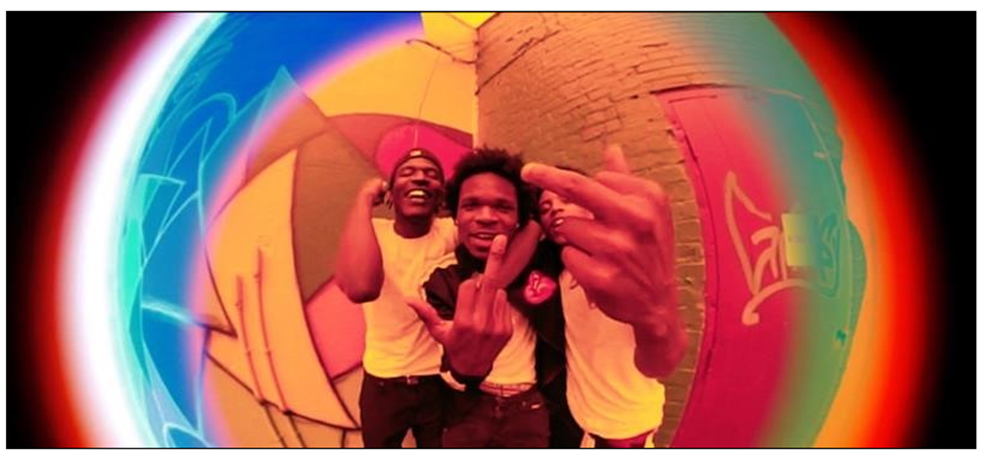 19-year-old Richmond, VA’s own Traptize Ky has released a brand new video, “White Tee.” Watch the enticing music video via Traptize Ky’s official YouTube channel now HERE. “White Tee” is celebrated by the launch of a special contest for fans, where the rapper will be giving away custom merc h from his collaboration with designer Earl Mack; for more details, visit HERE.“White Tee,” which arrives after the unveiling of his touching single “Streets vs. Amerika,” is the second of the rapper’s releases since his mixtape, Back I Go. The 14-track project, which has amassed over 1.1 million streams since its release, is at turns shockingly sophisticated and full of heart. In addition, the anthem “Streets vs. Amerika” is an example of the ways in which Traptize Ky has utilized his platform and talents to make a statement surrounding all of the injustices faced by black people and people of color worldwide.Back I Go was celebrated with an official video for “Poverty Gospel,” a chilling melody that speaks to his experiences growing up in Virginia's "Small City.” Earlier, Traptize Ky introduced an eye-catching visual for another one of the standout tracks on Back I Go, “They Ain’t”; watch HERE. The rapper made his mark as an artist to watch in early 2019, with the release of “All Whites,” an infectious Virginia staple that took the streets and the internet by storm. Now, in 2020 with these releases fans can be assured that he is just getting started.# # # CONNECT WITH TRAPTIZE KYINSTAGRAMYOUTUBETWITTERFACEBOOK# # #